 Physics 11Unit 2 – 1D KinematicsSection 2.1: Vectors and ScalarsScalars are quantities that have only _________________________________ (and units).
They are represented by _____________________________.E.g. Vectors are quantities that have both ________________________________ and ________________________________ (and units).
They are represented by a ___________________________ and a _______________________, or by an _________________.E.g. 
Adding Numbers:Adding numbers is easy. The basic rules are:We can put them in any __________________________.Each time we add a new number, we _______________________________________________________________________.The answer (__________________) is counted from ____________________________.E.g. 3 + (-2) + 1     vs.     1 + (-2) + 3


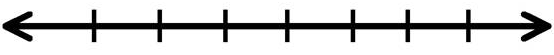 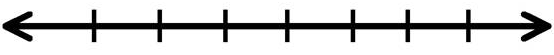 Adding Vectors:We use the same three rules for adding vectors:We can put them in any __________________________.Each time we add a new vector, we _______________________________________________________________________.The answer (__________________) goes from ____________________________.5 m/s right + 3 m/s up + 4 m/s down







Distance vs. Displacement:Vector or Scalar?DescriptionDistanceHow far something traveled along the path it took.DisplacementChange in position.Straight arrow from start to finish.